ФЕДЕРАЛЬНАЯ СЛУЖБА ПО НАДЗОРУ В СФЕРЕ ПРИРОДОПОЛЬЗОВАНИЯУРАЛЬСКОЕ  МЕЖРЕГИОНАЛЬНОЕ  УПРАВЛЕНИЕ  ФЕДЕРАЛЬНОЙ  СЛУЖБЫПО НАДЗОРУ  В  СФЕРЕ  ПРИРОДОПОЛЬЗОВАНИЯП Р И К А Зг. ЕКАТЕРИНБУРГ«04» марта 2020	 № 249Об утверждении Перечня должностей федеральной государственной службы в Уральском межрегиональном управлении Росприроднадзора, при замещении которых федеральные государственные служащие обязаны представлять сведения о своих доходах, об имуществе и обязательствах имущественного характера, а также сведения о доходах, об имуществе и обязательствах имущественного характера своих супруги (супруга) и несовершеннолетних детейВ соответствии со статьей 8 Федерального закона от 25.12.2008 № 273-ФЗ «О противодействии коррупции», Указом Президента Российской Федерации от 18.05.2009 № 557 «Об утверждении перечня должностей федеральной государственной службы, при замещении которых федеральные государственные служащие обязаны представлять сведения о своих доходах, об имуществе и обязательствах имущественного характера, а также сведения о доходах, об имуществе и обязательствах имущественного характера своих супруги (супруга) и несовершеннолетних детей»  приказываю:1. Утвердить Перечень должностей федеральной государственной службы в Уральском межрегиональном управлении Росприроднадзора, при замещении которых федеральные государственные служащие обязаны представлять сведения о своих доходах, об имуществе и обязательствах имущественного характера, а также сведения о доходах, об имуществе и обязательствах имущественного характера своих супруги (супруга) и несовершеннолетних детей (далее - Перечень) согласно приложению.2. Ознакомить с Перечнем федеральных государственных гражданских служащих Уральского межрегионального управления Росприроднадзора.      3. Контроль за исполнением настоящего приказа оставляю за собой.Руководитель 	    Р.С. ТужиковПриложениек приказу Уральского межрегионального управления Росприроднадзораот 04.03.2020 № 249ПЕРЕЧЕНЬдолжностей федеральной государственной службы в Уральском межрегиональном управлении Росприроднадзора, при замещении которых федеральные государственные служащие обязаны представлять сведения о своих доходах, об имуществе и обязательствах имущественного характера, а также сведения о доходах, об имуществе и обязательствах имущественного характера своих супруги (супруга) и несовершеннолетних детейНазвание подразделенияНаименование должностиРуководствоРуководитель УправленияРуководствоЗаместители руководителя УправленияОтдел государственного геологического надзора по Свердловской области  Начальник отделаОтдел государственного геологического надзора по Свердловской области  Заместитель начальника отделаОтдел государственного геологического надзора по Свердловской области  КонсультантОтдел государственного геологического надзора по Свердловской области  Главные специалисты-экспертыОтдел государственного геологического надзора по Свердловской области  Ведущие специалисты-экспертыОтдел государственного экологического надзора по Свердловской области  Начальник отделаОтдел государственного экологического надзора по Свердловской области  Заместители начальника отделаОтдел государственного экологического надзора по Свердловской области  Главные специалисты-экспертыОтдел государственного экологического надзора по Свердловской области  Ведущие специалисты-экспертыОтдел государственного экологического надзора по Свердловской области  Специалисты-экспертыОтдел государственного экологического надзора по г. Нижнему Тагилу  Начальник отделаОтдел государственного экологического надзора по г. Нижнему Тагилу  Заместители начальника отделаОтдел государственного экологического надзора по г. Нижнему Тагилу  Главные специалисты-экспертыОтдел государственного экологического надзора по г. Нижнему Тагилу  Ведущие специалисты-экспертыОтдел государственного экологического надзора по г. Нижнему Тагилу  Специалисты-экспертыОтдел государственного надзора за особо охраняемыми природными территориями и в сфере охотыНачальник отделаОтдел государственного надзора за особо охраняемыми природными территориями и в сфере охотыЗаместители начальника отделаОтдел государственного надзора за особо охраняемыми природными территориями и в сфере охотыГлавные специалисты-экспертыОтдел государственного надзора за особо охраняемыми природными территориями и в сфере охотыВедущие специалисты-экспертыОтдел государственного экологического надзора по Курганской областиНачальник отделаОтдел государственного экологического надзора по Курганской областиЗаместители начальника отделаОтдел государственного экологического надзора по Курганской областиГлавные специалисты-экспертыОтдел государственного экологического надзора по Курганской областиВедущие специалисты-экспертыОтдел государственного экологического надзора по Курганской областиСпециалисты-экспертыМежрегиональный отдел государственной экологической экспертизы и администрированияНачальник отделаМежрегиональный отдел государственной экологической экспертизы и администрированияЗаместители начальника отделаМежрегиональный отдел государственной экологической экспертизы и администрированияГлавные специалисты-экспертыМежрегиональный отдел государственной экологической экспертизы и администрированияВедущие специалисты-экспертыМежрегиональный отдел государственной экологической экспертизы и администрированияСпециалисты-экспертыМежрегиональный отдела нормирования и разрешительной деятельностиНачальник отделаМежрегиональный отдела нормирования и разрешительной деятельностиЗаместители начальника отделаМежрегиональный отдела нормирования и разрешительной деятельностиГлавные специалисты-экспертыМежрегиональный отдела нормирования и разрешительной деятельностиВедущие специалисты-экспертыМежрегиональный отдела нормирования и разрешительной деятельностиСпециалисты-экспертыОтдел государственного экологического надзорапо г. ЧелябинскуНачальник отделаОтдел государственного экологического надзорапо г. ЧелябинскуЗаместители начальника отделаОтдел государственного экологического надзорапо г. ЧелябинскуГлавные специалисты-экспертыОтдел государственного экологического надзорапо г. ЧелябинскуВедущие специалисты-экспертыОтдел государственного экологического надзорапо г. ЧелябинскуСпециалисты-экспертыОтдел государственного экологического надзорапо г. МагнитогорскуНачальник отделаОтдел государственного экологического надзорапо г. МагнитогорскуЗаместители начальника отделаОтдел государственного экологического надзорапо г. МагнитогорскуГлавные специалисты-экспертыОтдел государственного экологического надзорапо г. МагнитогорскуВедущие специалисты-экспертыОтдел государственного экологического надзорапо г. МагнитогорскуСпециалисты-экспертыОтдел государственного земельногонадзора и надзора за особо охраняемыми природными территориями и в сфере охоты по Челябинской области Начальник отделаОтдел государственного земельногонадзора и надзора за особо охраняемыми природными территориями и в сфере охоты по Челябинской области Заместитель начальника отделаОтдел государственного земельногонадзора и надзора за особо охраняемыми природными территориями и в сфере охоты по Челябинской области Главные специалисты-экспертыОтдел государственного земельногонадзора и надзора за особо охраняемыми природными территориями и в сфере охоты по Челябинской области Ведущие специалисты-экспертыОтдел государственного земельногонадзора и надзора за особо охраняемыми природными территориями и в сфере охоты по Челябинской области Специалисты-экспертыОтдел государственного геологического надзора и надзора в области использования и охраны водных объектов по Челябинской областиНачальник отделаОтдел государственного геологического надзора и надзора в области использования и охраны водных объектов по Челябинской областиЗаместители начальника отделаОтдел государственного геологического надзора и надзора в области использования и охраны водных объектов по Челябинской областиГлавные специалисты-экспертыОтдел государственного геологического надзора и надзора в области использования и охраны водных объектов по Челябинской областиВедущие специалисты-экспертыОтдел государственного геологического надзора и надзора в области использования и охраны водных объектов по Челябинской областиСпециалисты-экспертыОтдел разрешительной деятельности и администрирования платежей по Челябинской областиНачальник отделаОтдел разрешительной деятельности и администрирования платежей по Челябинской областиЗаместители начальника отделаОтдел разрешительной деятельности и администрирования платежей по Челябинской областиГлавные специалисты-экспертыОтдел разрешительной деятельности и администрирования платежей по Челябинской областиВедущие специалисты-экспертыОтдел разрешительной деятельности и администрирования платежей по Челябинской областиСпециалисты-экспертыОтдел разрешительной деятельности и администрирования платежей по Челябинской областиСтаршие специалисты 1 разрядаМежрегиональный отдел правового обеспеченияНачальник отделаМежрегиональный отдел правового обеспеченияЗаместитель начальника отделаМежрегиональный отдел правового обеспеченияГлавные специалисты-экспертыМежрегиональный отдел правового обеспеченияВедущие специалист-экспертМежрегиональный отдел правового обеспеченияСпециалисты-экспертыМежрегиональный отдел бухгалтерского и финансового обеспеченияНачальник отделаМежрегиональный отдел бухгалтерского и финансового обеспеченияЗаместитель начальника отделаМежрегиональный отдел бухгалтерского и финансового обеспеченияГлавные специалисты-экспертыМежрегиональный отдел бухгалтерского и финансового обеспеченияВедущие специалисты-эксперты Межрегиональный отдел кадрового обеспечения и профилактики коррупционных правонарушенийНачальник отделаМежрегиональный отдел кадрового обеспечения и профилактики коррупционных правонарушенийЗаместитель начальника отделаМежрегиональный отдел кадрового обеспечения и профилактики коррупционных правонарушенийВедущие специалисты-экспертыМежрегиональный отдел информационно-аналитического обеспечения надзорной деятельностиНачальник отделаМежрегиональный отдел информационно-аналитического обеспечения надзорной деятельностиЗаместитель начальника отделаМежрегиональный отдел административно-хозяйственного обеспечения и делопроизводстваНачальник отделаМежрегиональный отдел административно-хозяйственного обеспечения и делопроизводстваЗаместитель начальника отделаМежрегиональный отдел административно-хозяйственного обеспечения и делопроизводстваГлавные специалисты-экспертыМежрегиональный отдел административно-хозяйственного обеспечения и делопроизводстваСпециалисты-экспертыМежрегиональный отдел по защите государственной тайны, мобилизационной подготовке и информационной безопасностиНачальник отделаМежрегиональный отдел по защите государственной тайны, мобилизационной подготовке и информационной безопасностиКонсультант отделаМежрегиональный отдел по защите государственной тайны, мобилизационной подготовке и информационной безопасностиГлавные специалисты-эксперты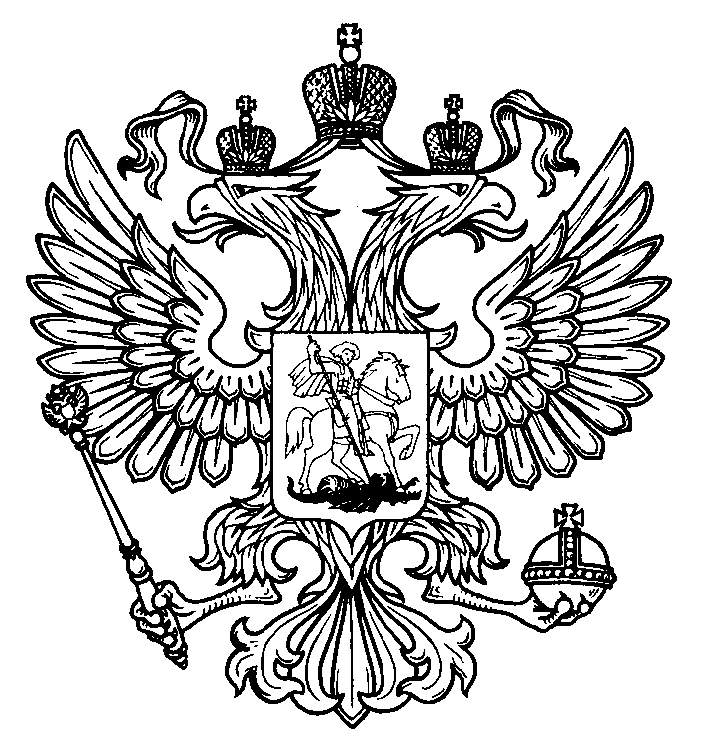 